Employer XYXAddressCity, State, ZipPhoneEmailDATE:RE: EMPLOYEE NAME EMPLOYMENT VERIFICATIONDear: AGENCYEMPLOYEE NAME has been employed as a FULL TIME/PART TIME employee by our company since HIRE DATE.HE/SHE currently works as a JOB TITLE.HIS/HER regular schedule includes XX hours per week.HIS/HER rate of pay is XX per DAY/WEEK/MONTH/YEAR.Please contact me directly if you have any questions.Thank you,BUSINESS OWNER AGENT NAMESIGNATUREPHONE or EMAIL ADDRESSArticles You Might Find UsefulFederal Labor Laws Every Small Business Should KnowBest Background Check Companies for EmployersPersonnel File – What it Should ContainAn Easier Way to Verify Employment
If you’re using an HR/payroll vendor like Gusto, you may not need to verify employment via letter. For example, when financing a home purchase, a bank may request proof of income. That can be provided by printing YTD payroll information from your payroll system. Don’t have it yet? Start a free trial of Gusto to get this feature and your first month of payroll is free.Visit Gusto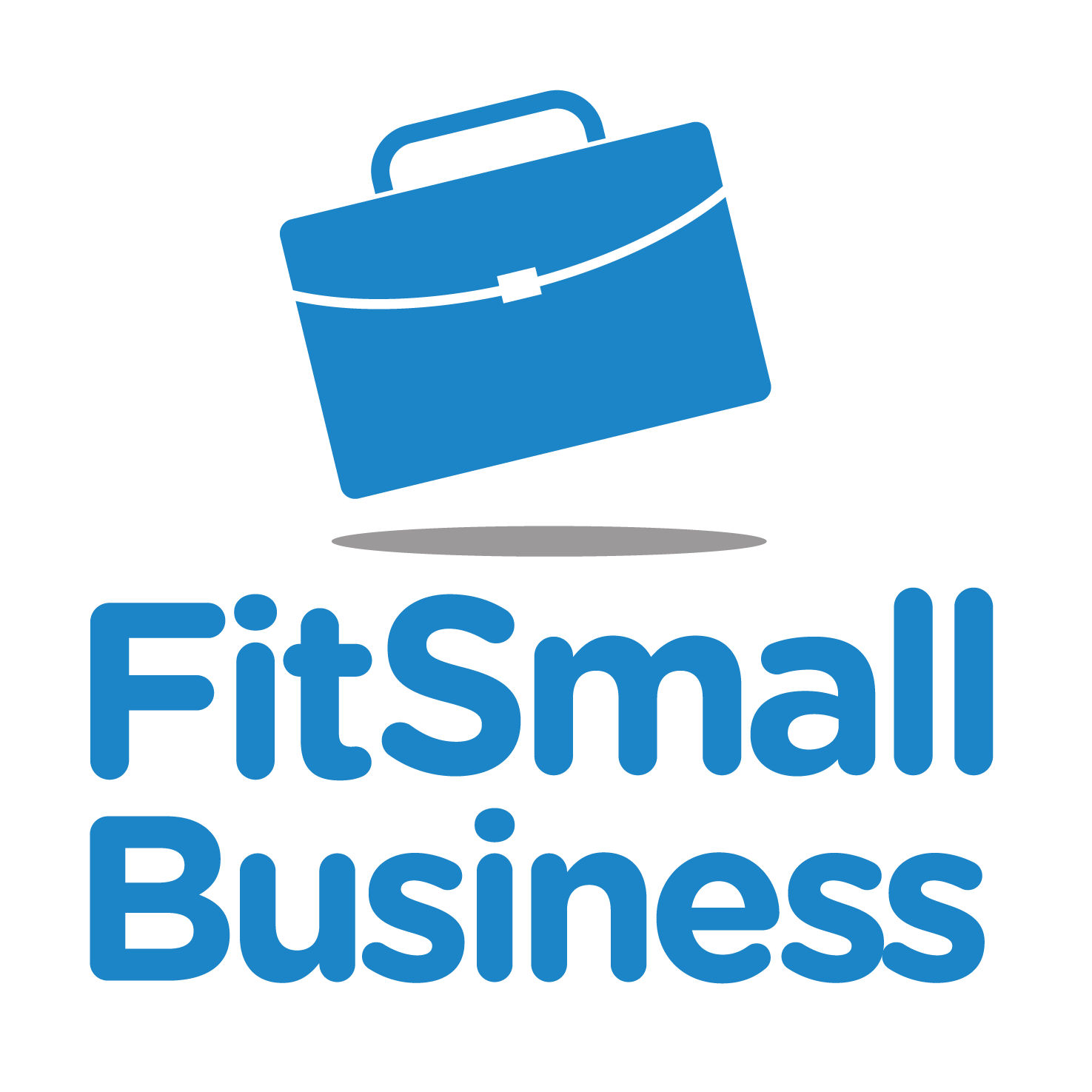 